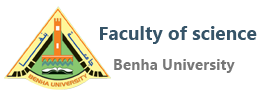 الضغط الاسموزي يتم تنظيمه في الاميبا والبرامسيوم من خلال: -1 ا) الأرجل الكاذبه                     ب) النواه                      ج) سطح الجسم                             د) الفجوه المنقبضه٢-الخلايا اللاسعة هي خلايا متخصصة موجودة في أعضاء شعبة: أ)الجوفمعويات                       ب) الاسفنجيات                ج) الحلقيات                                  د) الرخويات٣-  اللوامس بالهيدرا  تساعد في :أ) تنقل                    ب) التقاط الطعام                           ج) كل من أ و ب٤-أفضل وصف لشعبة المفلطحات: أ) الديدان المفلطحة، ثلاثية الطبقات، والحيوانات لاسيلوميهب) الديدان المفلطحة، مزدوجة الطبقات ، والحيوانات لاسيلوميهج) الديدان المفلطحة، ثلاثية الطبقات،  والحيوانات سيلوميه٥- واللافقاريات الأكثر بدائية تمتلك خلايا  طيلائيه عضلية الخلايا العصبية هي: أ) السيكون              ب) الإسفنج                                ج)الفاشيولا                  د) هيدرا٦- الفاشيولاهي حيوان طفيلي  يعيش في: أ) كبد الأغنام            ب) في الدم من الأغنام                  ج) الطحال من الأغنام      د) الأمعاء من الأغنام٧-أشكال الديدان المفلطحه المعيشةفيها حره تنتمي إلى طائفة:أ) الشراطيات           ب) المثقوبات                             ج) التيربلاريا                د) النيماتودا٨- الخلايا المطوقة في الإسفنج تكون موجودة:أ) على سطح الجسم الخارجي                                  ب) يبطن تجويف المعدةج) في الطبقة المتوسطة                                         د) تقع بين الطبقات الخارجية والداخلية٩-(ا) تعرف على القطاع:   (ب) إكتب البيانات من ١ إلى ٤    (ج) ما هي وظيفة البيان (٣)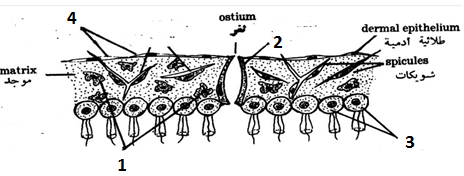 